      Municipal de João Pinheiro Câmara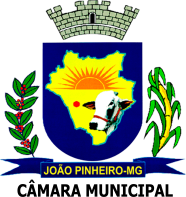 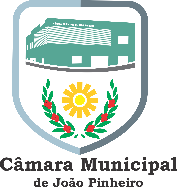 Estado de Minas Gerais                   PORTARIA Nº. 065/2019,  DE  20  NOVEMBRO DE 2019O Vereador Presidente da Câmara Municipal de João Pinheiro, Sr. GERALDO FERREIRA PORTO NETO, no uso de suas atribuições de acordo com o resultado do Concurso Publico Municipal regido pelo Edital nº. 01/2018, homologado através do Termo de Homologação datado de 04 de fevereiro de 2019, devidamente publicado no diário Oficial dos municípios mineiros no dia 05/02/2019.Considerando que a candidata abaixo relacionada, foi aprovada, convocada e apresentou todos os documentos exigidos para a Posse e Exercício do respectivo cargo.RESOLVE:Art. 1º-  Nomear a candidata abaixo relacionada, para tomar posse no prazo máximo de 10(dez dias), a contar da data de publicação desta Portaria.Art. 2º- A candidata que por qualquer motivo não se apresentar para a posse no prazo estipulado, perderá o direito à vaga.Art; 3º- Esta Portaria entrará em vigor na data de sua publicação.Art; 4º-   Registre-se, Publique-se, cumpra-se     Câmara Municipal de João Pinheiro, MG, 20   de Novembro  de  2019.                                           GERALDO FERREIRA PORTO NETO                                  Vereador/Presidente da Câmara MunicipalNOMECARGOCOLOCAÇÃODaiane de Oliveira da Silva GonçalvesAuxiliar de Apoio ao Legislativo/Agente de Segurança2º